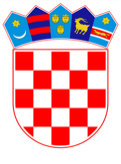 VLADA REPUBLIKE HRVATSKEZagreb, 14. listopada 2020.______________________________________________________________________________________________________________________________________________________________________________________________________________________________PrijedlogNa temelju članka 31. stavka 2. Zakona o Vladi Republike Hrvatske (Narodne novine, br. 150/11, 119/14, 93/16 i 116/18) te članka 18. stavka 5. i članka 19. stavka 2. Zakona o sustavu strateškog planiranja i upravljanja razvojem Republike Hrvatske (Narodne novine, br. 123/17), Vlada Republike Hrvatske je na sjednici održanoj ____________ 2020. godine donijelaODLUKUo utvrđivanju akata strateškog planiranja povezanih s uvjetima koji omogućavaju provedbu fondova Europske unije u razdoblju od 2021. do 2027. godine, rokova donošenja i tijela zaduženih za njihovu izraduI.U skladu s prijedlogom Uredbe Europskog parlamenta i Vijeća o utvrđivanju zajedničkih odredbi o Europskom fondu za regionalni razvoj, Europskom socijalnom fondu plus, Kohezijskom fondu i Europskom fondu za pomorstvo i ribarstvo i financijskih pravila za njih i za Fond za azil i migracije, Fond za unutarnju sigurnost i Instrument za upravljanje granicama i vize (COM(2018) 375 final), ovom Odlukom utvrđuju se akti strateškog planiranja povezani s uvjetima koji omogućavaju provedbu fondova Europske unije u razdoblju od 2021. do 2027. godine, rokovi donošenja te tijela zadužena za njihovu izradu.II.(1) Akti strateškog planiranja povezani s uvjetima koji omogućavaju provedbu fondova Europske unije u razdoblju od 2021. do 2027. godine i tijela zadužena za izradu su:Dugoročna strategija obnove nacionalnog fonda zgrada do 2050. godine, Ministarstvo prostornoga uređenja, graditeljstva i državne imovine Strategija upravljanja rizicima od katastrofa do 2030. godine, Ministarstvo unutarnjih poslova - Ravnateljstvo civilne zaštiteStrategija pametne specijalizacije za razdoblje od 2021. do 2029. godine, Ministarstvo gospodarstva i održivog razvoja te Ministarstvo znanosti i obrazovanjaNacionalni plan razvoja zdravstva za razdoblje od 2021. do 2027. godine, Ministarstvo zdravstvaNacionalni plan za uključivanje Roma za razdoblje od 2021. do 2027. godine, Vlada Republike Hrvatske, Ured za ljudska prava i prava nacionalnih manjinaNacionalni plan izjednačavanja mogućnosti osoba s invaliditetom za razdoblje od 2021. do 2027. godine, Ministarstvo rada, mirovinskoga sustava, obitelji i socijalne politikeNacionalni plan razvoja socijalnih usluga za razdoblje od 2021. do 2027. godine, Ministarstvo rada, mirovinskoga sustava, obitelji i socijalne politikeNacionalni plan borbe protiv siromaštva i socijalne isključenosti za razdoblje od 2021. do 2027. godine, Ministarstvo rada, mirovinskoga sustava, obitelji i socijalne politikeNacionalni plan zaštite i promicanja ljudskih prava i suzbijanja diskriminacije za razdoblje od 2021. do 2027. godine, Vlada Republike Hrvatske, Ured za ljudska prava i prava nacionalnih manjinaNacionalni plan razvoja širokopojasnog pristupa za razdoblje od 2021. do 2027. godine, Ministarstvo mora, prometa i infrastruktureNacionalni plan za ravnopravnost spolova za razdoblje od 2021. do 2027. godine, Vlada Republike Hrvatske, Ured za ravnopravnost spolova Nacionalni plan razvoja sustava obrazovanja za razdoblje od 2021. do 2027. godine, Ministarstvo znanosti i obrazovanjaNacionalni plan za rad, zaštitu na radu i zapošljavanje za razdoblje od 2021. do 2027. godine, Ministarstvo rada, mirovinskoga sustava, obitelji i socijalne politikePlan gospodarenja otpadom Republike Hrvatske za razdoblje od 2023. do 2028. godine, Ministarstvo gospodarstva i održivog razvojaVišegodišnji program gradnje komunalnih vodnih građevina za razdoblje do 2030. godine, Ministarstvo gospodarstva i održivog razvoja.(2) Rokovi za donošenje akata strateškog planiranja iz stavka 1. ove točke navedeni su u Prilogu 1. i sastavni su dio ove Odluke.III. Zadaće tijela zaduženih za izradu akata strateškog planiranja povezanih s ispunjavanjem uvjeta koji omogućavaju provedbu fondova Europske unije u razdoblju od 2021. do 2027. godine iz točke II. ove Odluke su:donijeti akte strateškog planiranja sukladno rokovima utvrđenima u točki II. ove Odlukeosigurati uključenost relevantnih partnera i dionika u postupku izrade akata strateškog planiranja te s partnerima i drugim dionicima koordinirati aktivnosti sukladno potrebi osiguravanja financijskih, tehničkih, stručnih i drugih resursa potrebnih u procesu izrade osigurati obuhvat elemenata kriterija u okviru akata strateškog planiranja kako bi se ispunili uvjeti koji omogućavaju provedbu fondova Europske unije u razdoblju od 2021. do 2027. godinepredložiti Vladi Republike Hrvatske usvajanje akata strateškog planiranja i nadzirati njihovu provedburedovito izvještavati Ministarstvo regionalnoga razvoja i fondova Europske unije o aktivnostima vezano uz izradu i provedbu akata iz točke II. ove Odluke, odnosno o aktivnostima primjene uvjeta kako bi se osiguralo kontinuirano praćenje ispunjenosti uvjeta iz točke II. ove Odluke tijekom cijelog financijskog razdoblja od 2021.do 2027. godinepoduzimati i druge aktivnosti u svrhu ispunjavanja uvjeta koji omogućavaju provedbu fondova Europske unije u razdoblju od 2021. do 2027. godine i kontinuiranog praćenja akata iz točke II. ove Odluke tijekom cijelog financijskog razdoblja od 2021. do 2027. godineIV.Zadužuju se tijela iz točke II. ove Odluke da u postupak izrade akata strateškog planiranja iz točke II. ove Odluke uključe predstavnike Ministarstva regionalnoga razvoja i fondova Europske unije. V.Zadužuje se Ministarstvo regionalnoga razvoja i fondova Europske unije da o donošenju ove Odluke obavijesti sva tijela nadležna za donošenje akata strateškog planiranja iz točke II. ove Odluke.VI.Ova Odluka stupa na snagu danom donošenja.KLASA:URBROJ:Zagreb,PREDSJEDNIKmr. sc. Andrej PlenkovićPrilog 1.Popis akata strateškog planiranja povezanih s uvjetima koji omogućavaju provedbu fondova Europske unije u razdoblju od 2021. do 2027. godineOBRAZLOŽENJEUredbom o utvrđivanju zajedničkih odredbi o Europskom fondu za regionalni razvoj, Europskom socijalnom fondu plus, Kohezijskom fondu i Europskom fondu za pomorstvo i ribarstvo i financijskih pravila za njih i za Fond za azil i migracije, Fond za unutarnju sigurnost i Instrument za upravljanje granicama i vize bit će utvrđene zajedničke odredbe za sedam fondova u okviru podijeljenog upravljanja fondovima Europske unije u razdoblju od 2021. do 2027. godine. Prijedlog predmetne Uredbe Europske komisije (COM(2018) 375 final) odnosi se na zajednički skup osnovnih pravila za sedam fondova: KF:        	Kohezijski fond EFPR:     Europski fond za pomorstvo i ribarstvo EFRR:     Europski fond za regionalni razvoj ESF+:      Europski socijalni fond plus FAMI:     Fond za azil i migracije BMVI:     Instrument za upravljanje granicama i vize FUS:        Fond za unutarnju sigurnost FPT: 	Fond za pravednu tranziciju  Datum primjene tih prijedloga predviđen je za 1. siječnja 2021. i oni su predstavljeni za Uniju od 27 država članica, u skladu s obavijesti Ujedinjene Kraljevine o namjeri povlačenja iz Europske unije i Euratoma na temelju članka 50. Ugovora o Europskoj uniji, koju je Europsko vijeće primilo 29. ožujka 2017. godine. Pregovori oko Uredbe još uvijek traju, tako da sve što se unutar ove Odluke odnosi na uvjete koji omogućavaju provedbu fondova Europske unije za financijsko razdoblje od 2021. do 2027. godine ovisi o daljnjem tijeku i krajnjem ishodu pregovora o zakonodavnom paketu Europske unije. U okviru prijedloga Europske komisije, jedanaest tematskih ciljeva koji se upotrebljavaju u razdoblju 2014. – 2020. pojednostavnjeno je i svedeno na pet ciljeva politike: 1.	Pametnija Europa – promicanjem inovativne i pametne gospodarske preobrazbe; 2.	Zelenija Europa s s niskom razinom emisija ugljika promicanjem prelaska na čistu i pravednu energiju, zelenih i plavih ulaganja, kružnog gospodarstva, prilagodbe klimatskim promjenama i upravljanja rizikom i njegova sprječavanja; 3.	Povezanija Europa jačanjem mobilnosti i regionalne povezanosti ICT-; 4.	Europa s istaknutijom socijalnom komponentom provedbom Europskog stupa socijalnih prava; 5.	Europa bliža građanima poticanjem održivog i integriranog razvoja urbanih, ruralnih i obalnih područja s pomoću lokalnih inicijativa. „Ex ante uvjeti” iz razdoblja 2014.–2020. zamijenjeni su „uvjetima koji omogućavaju provedbu fondova Europske unije”. Ti su uvjeti malobrojniji i u većoj su mjeri usmjereni na ciljeve predmetnog fonda te se, za razliku od razdoblja 2014. – 2020., prate i primjenjuju tijekom cijelog razdoblja. Države članice neće moći prijavljivati rashode povezane s posebnim ciljevima sve dok se Uvjet koji omogućuje provedbu ne ispuni. Time Europska komisija nastoji osigurati da su sve sufinancirane operacije u skladu s političkim okvirom EU-a.Pravovremeno ispunjavanje uvjeta koji omogućavaju provedbu od strane Republike Hrvatske ubrzat će i pospješiti korištenje fondova Europske unije u narednom financijskom razdoblju Europske unije od 2021. do 2027. godine. Predloženom Odlukom osigurava se pravodobno ispunjavanje uvjeta koji omogućavaju provedbu fondova Europske unije u razdoblju 2021.-2027. te omogućuje prijavljivanje rashoda povezanih s posebnim ciljevima u okviru predloženih pet ciljeva politike, djelotvorno i učinkovito korištenje fondova Europske unije, te usklađenost sa zajedničkom strateškim okvirom EU-a. Istovremeno, omogućava se i kontinuirano praćenje ispunjenosti navedenih uvjeta tijekom cijelog financijskog razdoblja od 2021. do 2027. godine.Predlagatelj:Ministarstvo regionalnoga razvoja i fondova Europske unijePredmet:Prijedlog Odluke o utvrđivanju akata strateškog planiranja povezanih s uvjetima koji omogućavaju provedbu fondova Europske unije u razdoblju od 2021. do 2027. godine, rokova donošenja i tijela zaduženih za njihovu izraduR.BR.POPIS AKATA STRATEŠKOG PLANIRANJANADLEŽNO TIJELOPLANIRANI ROK ZADONOŠENJEDugoročna strategija obnove nacionalnog fonda zgrada do 2050. godineMinistarstvo prostornoga uređenja, graditeljstva i državne imovine I. kvartal 2021.Strategija upravljanja rizicima od katastrofa do 2030. godineMinistarstvo unutarnjih poslova - Ravnateljstvo civilne zaštite I. kvartal 2021.Nacionalni plan razvoja zdravstva za razdoblje od 2021. do 2027. godineMinistarstvo zdravstvaI. kvartal 2021.Nacionalni plan zaštite i promicanja ljudskih prava i suzbijanja diskriminacije za razdoblje od 2021. do 2027. godineVlada Republike Hrvatske, Ured za ljudska prava i prava nacionalnih manjinaI. kvartal 2021.Nacionalni plan razvoja širokopojasnog pristupa za razdoblje od 2021. do 2027. godineMinistarstvo mora, prometa i infrastruktureI. kvartal 2021.Nacionalni plan za ravnopravnost spolova za razdoblje od 2021. do 2027. godine Vlada Republike Hrvatske, Ured za ravnopravnost spolovaI. kvartal 2021.Nacionalni plan za uključivanje Roma za razdoblje od 2021. do 2027. godineVlada Republike Hrvatske, Ured za ljudska prava i prava nacionalnih manjinaII. kvartal 2021.Nacionalni plan izjednačavanja mogućnosti osoba s invaliditetom za razdoblje od 2021. do 2027. godineMinistarstvo rada, mirovinskoga sustava, obitelji i socijalne politikeII. kvartal 2021.Nacionalni plan razvoja socijalnih usluga za  razdoblje od 2021. do 2027. godineMinistarstvo rada, mirovinskoga sustava, obitelji i socijalne politikeII. kvartal 2021.Nacionalni plan borbe protiv siromaštva i socijalne isključenosti za razdoblje od 2021. do 2027. godine Ministarstvo rada, mirovinskoga sustava, obitelji i socijalne politikeII. kvartal 2021.Nacionalni plan razvoja sustava obrazovanja za razdoblje od 2021. do 2027. godineMinistarstvo znanosti i obrazovanjaII. kvartal 2021.Nacionalni plan za rad, zaštitu na radu i zapošljavanje za razdoblje 2021. do 2027. godineMinistarstvo rada, mirovinskoga sustava, obitelji i socijalne politikeIII. kvartal 2021.Strategija pametne specijalizacije za razdoblje od 2021. do 2029. godineMinistarstvo gospodarstva i održivog razvoja te Ministarstvo znanosti i obrazovanjaIV. kvartal 2021.Višegodišnji program gradnje komunalnih vodnih građevina za razdoblje do 2030. godineMinistarstvo gospodarstva i održivog razvoja IV. kvartal 2021.Plan gospodarenja otpadom Republike Hrvatske za razdoblje od 2023. do 2028. godineMinistarstvo gospodarstva i održivog razvoja IV. kvartal 2022. 